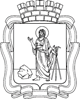 РОССИЙСКАЯ ФЕДЕРАЦИЯКемеровская область - КузбассПрокопьевский городской округПРОКОПЬЕВСКИЙ ГОРОДСКОЙ СОВЕТ НАРОДНЫХ ДЕПУТАТОВ6-го созыв(__________  сессия)Решение (ПРОЕКТ) № ______от _______ 2021принято Прокопьевским городскимСоветом народных депутатов2021Об утверждении тарифов на услуги, оказываемые МУП «Горэлектротранс»На основании статьи 17 Федерального закона от 06.10.2003  № 131-ФЗ 
«Об общих принципах организации местного самоуправления в Российской Федерации», Устава муниципального образования «Прокопьевский городской округ», решения Прокопьевского городского Совета народных от 25.12.2018 № 048 «Об утверждении порядка принятия решений об установлении тарифов  на услуги (работы) муниципальных предприятий Прокопьевского городского округа, за исключением случаев, предусмотренных федеральными законами»,Прокопьевский городской Совет народных депутатовРешил:1. Утвердить тарифы на услуги, оказываемые МУП «Горэлектротранс», согласно приложению к настоящему решению.2. Настоящее решение подлежит официальному опубликованию в газете «Шахтерская правда» и вступает в силу после его официального опубликования.3. Контроль за исполнением настоящего решения возложить на комитет Прокопьевского городского Совета народных депутатов по вопросам бюджета, налоговой политики и финансов (А. П. Булгак).ПредседательПрокопьевского городскогоСовета народных депутатов					         Н. А. БурдинаГлавагорода Прокопьевска						          А. Б. Мамаев    «      »          2021 год(дата подписания)  Приложение к  решениюПрокопьевского городскогоСовета народных депутатовот      №Тарифы на услуги, оказываемые МУП «Горэлектротранс»Председатель Прокопьевского городского Совета народных депутатов		                       		        Н. А. Бурдина№п/пНаименование услугиЕдиницы измеренияПериод действия услугиСтоимость услуги, руб. (с НДС)1.Проведение предрейсовых (послерейсовых) медицинских осмотров  1 осмотр-42,002.Размещение рекламы Размещение рекламы Размещение рекламы Размещение рекламы 2.1.В салоне трамвайного вагона (афиша, печатная листовка):В салоне трамвайного вагона (афиша, печатная листовка):В салоне трамвайного вагона (афиша, печатная листовка):В салоне трамвайного вагона (афиша, печатная листовка):- формат А4- формат А4шт.1 день3,21- формат А3- формат А3шт.1 день6,42- формат А2- формат А2шт.1 день12,87- формат А1- формат А1шт.1 день25,722.2.По кузову трамвайного вагона шт.1 месяц4080,00